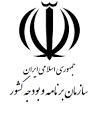 معاونت امور اقتصادی و هماهنگی برنامه‌وبودجهامور آمایش سرزمین، برنامهریزی و محیطزیستشیوهنامۀ تدوین برنامه توسعه اقتصادی و اشتغال‌زایی روستایی موضوع جزء 1 بند الف ماده 27 قانون برنامه ششم توسعه اقتصادی، اجتماعی و فرهنگیکارگروه تخصصی توسعه اقتصادی و اشتغال‌زایی روستاییشهریورماه 1396«فهرست مطالب»مقدمه     توسعه اقتصادی به عنوان یکی از ابعاد توسعه، ناظر بر فرآیندی است که طی آن درآمد سرانة حقيقـي يـك جامعه در يك دورة زماني بلندمدت افزايش يابد؛ مشروط بر اينكه، تعداد فقرا، افزوده و توزيـع درآمد، بدتر نشـود. در این میان با بررسی تعاریف و اهداف متعدد توسعه بطور اعم و توسعه روستایی بطور اخص در کشورهای در حال توسعه این نکته آشکار است که هر یک از این تعاریف به نوعی ایجاد اشتغال پایدار،کاهش فقر و افزایش درآمد و بطور کلی ارتقاء شاخصهای توسعه اقتصادی نواحی روستایی را نشانه رفتهاند. چراکه در جهان فعلی نیمی از بشریت؛ یعنی حدود سه میلیارد نفر درآمد روزانهشان کمتر از دو دلار و روزانه 32000 کودک بدلیل فقر و نداری میمیرند که اغلب این جمعیتهای فقیر در نواحی روستایی ساکناند. در ایران نیز پدیده فقر به عنوان مهمترین نماگر توسعه اقتصادی، بخصوص در نواحی روستایی بسیار مسئله حائز اهمیتی است. از مهمترین معیارهای توسعه اقتصادی مسئله اشتغال افراد آن جامعه در فعالیتهاي مختلف است. مبحث اشتغال و در مقابل آن بیکاري، از مهمترین مسائلی هستند که براي ایجاد یک جامعه مرفه باید مورد توجه قرار گیرد؛ زیرا شرط لازم براي رشد و توسعه هر جامعهاي، ایجاد اشتغال است. با وجود اثرات مخرب بیکاري بر روند توسعه جوامع به ویژه در ابعاد اجتماعی توسعه از جمله فقر، بزهکاري و مهاجرت، اکثر محققان معتقدند که کشورهاي در حال توسعه از جمله ایران، با مشاغل کاذب و بیکاري گستردهاي مواجه هستند. از سوی دیگر، نواحی روستایی ایران با سهم جمعیتی معادل 9/25 درصد از کل جمعیت ایران (نتایج کلی سرشماری مرکز آمار ایران؛ 1395)، سالهای متمادی است که بطور متوالی روند کاهشی سهم جمعیت را تجربه میکند.       مطالعات نشان میدهد که مناطق روستایی از لحاظ شاخص‌های توسعه نسبت به مناطق شهری در سطح پایینتری قرار گرفته و این مناطق با مهاجر فرستی، پیری جمعیت، پایین بودن سطح درآمد و بهرهوری، بیکاری، فقر، شکاف درآمدی با مناطق شهری، تخریب منابع طبیعی و مسائلی از این دست روبهرو است. در این راستا برنامههای متعددی جهت برونرفت از تنگناهای توسعهای در طول سالهای گذشته تجربه شده است که نتایج نشان میدهد بجز مواردی اندک، در بسیاری از زمینهها ناموفق بوده و نتوانسته است اهداف توسعه روستایی را محقق گردانند. از اینرو کارشناسان توسعه اقتصادی معتقدند که تقویت بنیانهای اقتصادی با محوریت فعالسازی چرخه تولید در فضاهای روستایی و ایجاد اشتغال و کارآفرینی میتواند مسیر برونرفت از بحران توسعه روستایی را هموارتر نماید. در این راستا با توجه به ضرورت قانونی برنامه ششم توسعه و تحقق سیاستهای اقتصاد مقاومتی در راستای تقویت اقتصاد محلی و منطقهایی مقوله تدوین برنامه توسعه اقتصادی و اشتغال‌زایی روستایی مدنظر قرار گرفته است. چنانچه در جزء 1 بند الف ماده 27 قانون ششم توسعه ذکر شده است این برنامه با تکیه بر مشارکت و سرمایهگذاری بخش غیردولتی (خصوصی، تعاونی و مردمنهاد) و نیز با مشارکت نیروهای محلی و با بهرهگیری از تسهیلات بانکی و حمایتهای دولتی تدوین میگردد.      قابل ذکر است در اولین قدم برای تدوین برنامه توسعه اقتصادی و اشتغال‌زایی روستایی؛ برای وحدت رویه و هم افزایی بین استانها تهیه شیوهنامه تدوین برنامه مذکور در دستور کار قرار گرفت. در این راستا؛ ضمن بهرهگیری از نظرات مراکز علمی و اجرایی کشور در تدوین شیوهنامه و دو نشست تخصصی با «قطب علمی مطالعات و برنامهریزیروستایی دانشگاه تهران» در خرداد ماه سالجاری، پیشنویس شیوهنامه تهیه و برای اظهار نظر به سازمان مدیریت و برنامه‌ریزی استانها ارسال گردید. پس از احصاء و جمعبندی نظرات استانها، شیوهنامه در دو نشست کارگروه تخصصی توسعه روستایی و اشتغال‌زایی مورد بررسی و تصمیمگیری قرار گرفته است. آنچه در ادامه میآید حاصل مشارکت و خرد جمعی عناصر ملی و استانی است.     شیوهنامه مشتمل بر چهار بخشِ کلیات، شرح خدمات، روششناسی و پیوستها است که بر اساس تجربه سال اول و درسهای آموخته میتوان در سال آینده نسبت به بازبینی و اصلاح آن اقدام نمود.الف)کلیات1. عنوان برنامهبرنامه "توسعه اقتصادی و اشتغال‌زایی روستاها".2. هدف برنامه     بر اساس جزء 1 بند الف ماده 27 قانون برنامه پنجساله ششم توسعه جمهوری اسلامی ایران (مصوب 14/12/1395 مجلس شورای اسلامی)، برنامه توسعه اقتصادی و اشتغال‌زایی در راستای برنامهریزی منطقهای، تقویت اقتصاد روستایی و توسعه اقتصاد صادراتمحور تعریف گردیده است. در این راستا متناسب با محورهای کلی تعریف شده در قانون برنامه، بطور مشخص برای برنامه توسعه اقتصادی و اشتغال‌زایی روستاهای کشور هدف کلی و اهداف فرعی به شرح زیر مطرح میگردد:هدف عمده: توسعه اقتصادی و اشتغال‌زایی روستاهای هدف برنامه.اهداف ویژه: شناخت علمی و تحلیل راهبردی مزیتها، توانمندیها و تنگناهای اساسی توسعه اقتصادی و اشتغال‌زایی در روستاهای هدف دهستان/ بخش؛بسترسازی جهت رفع تنگناها و بهرهگیری از توانمندیهای توسعه اقتصادی و اشتغال‌زایی در روستاهای هدف دهستان/ بخش؛یکپارچهسازی، هدفمند کردن و تعیین اولویتهای سرمایهگذاریهای اقتصادیِ اشتغالزا در روستاهای هدف دهستان/ بخش؛تقویت ظرفیتهای موجود و ایجاد ظرفیتهای جدیدی تولیدی با تاکید بر تکمیل زنجیره ارزش و زنجیره تولید با مشارکت بخش غیردولتی در روستاهای هدف دهستان/ بخش؛تقویت و نهادینهسازی مشارکت بخش عمومی، خصوصی، تعاونی و مردمی (ساکنین و ذینفعان روستاهای هدف) در توسعه اقتصادی و اشتغال‌زایی در روستاهای هدف دهستان/ بخش.3. دستاوردهای مورد انتظارایجاد اشتغال پایدار و رونق کسب و کار در روستاهای هدف دهستان / بخش؛کاهش شکاف توسعه اقتصادی و تعادل بخشی روستایی – شهری؛ تقویت اقتصاد محلی صادرات محور در پیوند با اقتصاد منطقهای در روستاهای هدف دهستان / بخش؛افزایش مشارکت اقتصادی روستاهای هدف دهستان/ بخش؛ توانمندسازی اقتصادی روستاییان و ظرفیتسازی مشارکت تحصیلکردگان محلی در طرحهای توسعه اقتصادی؛ تنوعبخشی به اقتصاد و معیشت روستاییان؛سهم بری عادلانه عوامل در زنجیره ارزش فعالیتهای اقتصادی روستاهای هدف دهستان / بخش؛افزایش سطح درآمد و ارتقاء سطح بهرهوری در روستاهای هدف هدف دهستان / بخش؛تقویت تمرکززدایی در انجام مطالعات توسعه اقتصادی و اشتغال‌زایی روستایی؛ تثبیت جمعیت روستایی و ایجاد انگیزه برای بازگشت مهاجران روستایی. 4. دامنه برنامه      برنامه توسعه اقتصادی و اشتغال‌زایی روستایی از لحاظ موضوعی، مسئله توسعه اقتصادی را با تاکید خاص بر اشتغال‌زایی و با مشارکت و محوریت حضور روستاییان و ذینفعان محلی مدنظر قرار داده است. مطابق با  جزء 1 بند الف ماده 27 قانون، در هر سال برای هر استان برمبنای سهمبندیهای تعریف شده (از کل 5000 هزار نقطه روستایی مصوب در قانون برای هرسال)، تعدادی نقاط روستایی مشخص میگردد و برای این روستاها در قالب مجموعهای یک یا چند دهستان برنامه توسعه اقتصادی و اشتغال‌زایی تهیه میگردد. از اینرو این برنامه از لحاظ مکانی در سطح دهستان/ بخش تهیه میگردد که تعدادی از روستا به عنوان روستاهای هدف برنامه مورد توجه قرار میگیرند. از لحاظ زمانی، این برنامه بعد از تهیه قابلیت عملیاتی داشته و بعنوان برنامه راهبردی پنجساله برای روستاهای هدف مورد توجه قرار میگیرد. 5. حد تفصیل برنامه     حد تفصیل برنامه توسعه اقتصادی و اشتغال‌زایی روستایی دربرگیرنده شناخت و تعیین مسائل محوری توسعه اقتصاد محلی است. این برنامه از رهگذر برشمردن توانها و تنگناهای توسعه اقتصادی و اشتغال روستایی و ارائه یک چشمانداز کلی از وضعیت اقتصادی مناطق روستایی، استراتژیهای توسعهای را جهت برونرفت از توسعه نیافتگی اقتصادی ارائه میدهد و در نهایت به تعریف و تعیین اقدام و فعالیتهای اقتصادی محرک و پیشران توسعه اقتصاد محلی و طرح‌ها و پروژه های اشتغال‌زایی روستایی در درون روستاهای هدف و در پهنه دهستان/ بخش می رسد. همینطور زیرساخت های اجتناب ناپذیر مشخصی که برای توسعه اقتصادی و اشتغال‌زایی ضروری است؛ بطور محدودی در دستورکار قرار می گیرند. به عبارت روشنتر گزارش نهایی این برنامه مشتمل بر سند راهبردی در سطح دهستان/ بخش و برنامه عملیاتی در قالب اقدامات توسعه ایی (فعالیتها، طرحها و پروژههای سرمایهگذاری و الزامات وابسته به آن) در سطح هر یک از روستاهای هدف دهستان / بخش خواهد بود.6. فرایند و نظام اجرایی تدوین برنامه توسعه اقتصادی و اشتغال‌زایی روستایی برای  مطالعه و تهیه برنامه توسعه اقتصادی و اشتغال‌زایی روستاها چهار مرحله در نظر گرفته شده است:– 1 - مرحله مقدماتیدر این مرحله فعالیتهای زیر انجام میگیرد:اعلام تعداد سهمیه روستاهای هدف برنامۀ هر استان از سوی سازمان برنامه‌وبودجه کشور؛تعیین روستاهای هدف برنامه از سوی سازمان مدیریت و برنامهریزی استان؛ گفتنی است در این مرحله انتخاب روستاهای هدف با رویکرد پهنه‌ای‏- زنجیره‌ای در قالب یک یا چند دهستان اقدام میگردد و از انتخاب نقطهایی روستاها پرهیز میگردد. نهایی کردن دهستان/ دهستان‌های اولویتدار و روستاهای منتخب در کمیته راهبری برنامه (متشکل از سازمان مدیریت و برنامه‌ریزی استان به عنوان رییس کمیته و دستگاههای روستایی مرتبط؛ دفتر امور روستایی استانداری، جهاد کشاورزی استان، میراث، گردشگری و صنایع دستی استان، صنعت و معدن استان، تعاون، کار و رفاه اجتماعی استان، اقتصاد و دارایی استان، فرماندار شهرستان، به عنوان عضو کمیته)؛ محل تشکیل جلسات کمیته در سازمان استان خواهد بود.اعلام دهستان/ دهستان‌های اولویتدار و روستاهای منتخب به سازمان مدیریت و برنامهریزی کشور.6 - 2 - مرحله تهیه برنامه    تهیه برنامه توسعه اقتصادی و اشتغال‌زایی و تدوین گزارش آن بر اساس شرح خدمات و همچنین بر اساس الگو و رویکرد کلی که در ادامه ارائه شده است، انجام میگردد. البته بنا به شرایط محلی و بومی در تهیه برنامه میتوان بر بندی بیشتر و در بندی دیگر کمتر تاکید گردد. در این راستا اشاره میگردد نظام نهادی تهیه و تدوین برنامه می‌تواند به تناسب شرایط و قابلیتهای استان‌ها به یکی از شیوه‌های زیر صورت گیرد:انجام مطالعات توسط سازمان در صورت آمادگی و برخورداری از ظرفیت های انسانی لازم؛ مدیریت و نظارت بر انجام مطالعات توسط سازمان و انجام مطالعات توسط مشاور ذیصلاح در قالب عقد قرارداد نظام انجام مطالعات به هر شکلی رقم بخورد در این مورد چند نکته اهمیت می‌یابد: الف - بهرهگیری از سازوکارهای نظارتی و پیگیری نتیجه بخش و بهم آمیخته نشدن نظارت و اجرا؛ ب - بهرهگیری نظاممند از رویکردها و سازوکارهای همکاری بین بخشی و لحاظ نمودن اولویت‌های بخشی و سرزمینی در تدوین برنامه؛ج - پیگیری رویکرد شراکت فراگیر ( درگیری ذینفعان بخش خصوصی، تعاونی‌ها و مردم نهاد) در تعریف برنامه عملیاتی طرح‌ها و پروژه‌های اولویت‌دار اجرایی؛د - تقاضامحوری طرحها و پروژههای خاص هر روستا به‌واسطه بهرهگیری موثر و روشمند از مشارکت مردمی و ارزیابی سریع و مشارکتی روستایی درانجام مطالعات و اولویت‌بندی طرح‌ها و پروژهها.6 – 3 - مرحله تصویب برنامهپس از تهیه برنامه نوبت به تصویب برنامه میرسد. در این راستا اقدامات ذیل انجام میگردد:تایید برنامه در کارگروه آمایش با حضور نماینده کارگروه‌های تخصصی اشتغال، روستایی و عشایری (در صورت وجود) و یا زیربنایی و با حضور فرماندار شهرستان ذی‌ربط؛تصویب نهایی برنامه در شورای برنامهریزی توسعه استان.6 - 4 - مرحله ابلاغ برنامه مصوب  در این مرحله برنامه تهیه‌شده از سوی سازمان مدیریت و برنامهریزی استان بر اساس مسئولیت هریک از دستگاههای  اجرایی  استان و همچنین به روسای شوراهای اسلامی، دهیاریها روستاهای هدف برنامه ابلاغ میگردد.شکل 1 - فرآیند اجراییِ تهیه برنامه توسعه اقتصادی و اشتغال‌زایی روستاب) شرح خدمات1. بخش اول: کلیاتبیان مسئله و ضرورت (بیان ضرورت در مقیاس بینالمللی، ملی، منطقهای و محلی)؛بیان مسئله از منظر اسناد توسعهای و آماری استان؛بیان مسئله داده مبنا؛روششناسی و فرآیند انجام کار (اشاره ‌شده در بند ج)؛جایگاه موضوع، دهستان / بخش و روستاهای هدفِ برنامه در اسناد و طرح‌های فرادست؛مرور اسناد و طرح‌های فرادست در سطح استان (سند چشمانداز بیست‌ساله استان، طرح آمایش سرزمین استان، سند ملی توسعه استان، نظریه پایه توسعه استان، سند راهبردی توسعه روستایی در برنامه ششم توسعه – برش استانی اسناد راهبردی عشایر استان و سایر اسناد و طرح‌های مربوط)؛مرور اسناد و طرح‌های فرادست در سطح ناحیه (سند توسعه شهرستان، طرح توسعه و عمران (جامع) ناحيهاي، طرح ساماندهی کالبدی سکونتگاههای روستایی، طرح‌های ساماندهی فضا و سکونتگاه‌های روستایی و سایر اسناد بالادست و طرح‌های مربوط)؛بررسی و تحلیل و ارزیابی طرح‌ها و برنامههای مهم انجام‌شده و یا در حال اجرای مرتبط با روستاهایِ هدفِ برنامه (طرح منظومه توسعه پایدار روستایی، طرح‌های هادی روستایی،طرح توسعه خوشه های روستایی، طرح تعاون - روستا، طرح کارورزی، برنامه اشتغال فراگیر، طرح تکاپو، و ...)؛به منظور بهرهگیری از اطلاعات و درسهای آموخته آنها در برنامه فعلی؛بررسی و ارزیابی تجربیات خارجی و داخلی درزمینه توسعه اقتصادی و اشتغال‌زایی روستایی و عشایری؛ارائه مبنا و چارچوب تحلیلی (رویکرد نظری احتمالی به تحلیل توسعه اقتصادی و اشتغال‌زایی روستایی).2. بخش دوم: توصیف، تحلیل و تبیین وضع موجودتوصیف، تحلیل و تبیین وضع موجود بر اساس منابع تولیدتوصیف، تحلیل و تبیینِ اقتصادی سریع از وضعیت منابع طبیعی روستاهای هدف دهستان / بخش (وضعیت اقلیمی، آب، خاک، موقعیت استقرار، ژئومورفولوژی، پوشش گیاهی و جنگلها و مراتع، توپوگرافی، توانهای باارزش طبیعی،...)؛توصیف، تحلیل و تبیینِ اقتصادی سریع از وضعیت منابع انسانی - اجتماعی روستاهای هدف دهستان/ بخش (ویژگیهای سنی و جنسی، مهاجرت، اشتغال و بیکاری، تحصیلات، آموزش حرفهای، اشتغال زنان، بار تکفل، ویژگیهای فرهنگی، سابقه عمل جمعی، سرمایه اجتماعی، بافت قومی، کنشها و تعاملات اجتماعی تسهیلگر توسعه اقتصاد محلی، تعارضات و ناهمگنیهای مانع توسعه اقتصاد محلی، دانش بومی، تقاضاهای اقتصادی اجتماعمبنا، ...)؛توصیف، تحلیل و تبیینِ اقتصادی سریع از منابع زیرساختی روستاهای هدف دهستان/ بخش (ارتباطات، تأسیسات، وضعیت مسکن، شهرکها، بازارچهها، تامین انرژی، ظرفیت انرژیهای تجدیدپذیر، ...)؛توصیف، تحلیل و تبیین وضع موجود بر اساس نظام فعالیتهای گوناگونتوصیف، تحلیل و تبیینِ از وضعیت نظام کشاورزی روستاهای هدف دهستان / بخش (وضعیت اشتغال، نظام بازاریابی تولیدات کشاورزی، فرآوری تولیدات کشاورزی، سازوکار نظام تامین مالی کشاورزی، زنجیره تامین، زیربخشهای فعال کشاورزی، الگوی کشت، مالکیت، میزان بهرهوری، نظام آبیاری، سطح برخورداری از تکنولوژی در بخش کشاورزی و ...).توصیف، تحلیل و تبیینِ از وضعیت نظام صنعتی روستاهای هدف دهستان / بخش (وضعیت اشتغال، نظام بازاریابی تولیدات، نظام توزیع، سازوکار نظام تامین مالی و سرمایهگذاری، زنجیره تامین تولیدات، زیربخشهای فعال صنعتی، زمینههای غالب تولید و سطح فنآوری، بهرهوری عوامل تولید، بهرهبرداریهای معدنی، وضعیت صنایع روستایی، ... ).توصیف، تحلیل و تبیینِ از وضعیت نظام خدماتی و گردشگری روستاهای هدف دهستان / بخش (وضعیت اشتغال، سازوکار نظام تامین مالی، نظام بازار، زنجیره تامین، زیربخشهای فعال خدمات، وضعیت گردشگری، خانههای دوم، ظرفیت برد گردشگری، انگیزههای مقصد گردشگری، وضعیت فناوری اطلاعات،...).توصیف، تحلیل و تبیین وضع موجود بر اساس جایگاه فضایی روستاهای هدف دهستان / بخشتوصیف، تحلیل و تبیینِ اقتصادی از جایگاه روستا در مقیاسهای فضایی گوناگون (تحلیل فضایی از موقعیت استقرار سکونتگاه، تحلیل فضایی از جایگاه اقتصادی روستا در منطقه، فرصتهای روستا برای تولید و اشتغال با توجه به نیاز فضایی پیرامون، بررسی فرصت، ماهیت و نوع روابط روستا با شهر و با روستاهای پیرامونی، بیانی از سطوح سلسهمراتب سکونتگاه ، حوزه نفوذ، پیوندها و جریانهای مالی، کالایی و جمعیتی، ...)اولویتبندیِ مزیتهای نسبی، رقابتی و استراتژیک، قابلیتها و تنگناهای منابع تولید جهت توسعه فعالیتهای اقتصادیمزیتهای اصلی نسبی، رقابتی و استراتژیک و محرکهای توسعه اقتصادی و اشتغال‌زایی روستاهای دهستان/ بخش در نظام کشاورزی، صنعت و خدمات و گردشگری؛قابلیتها و تنگناهای طبیعی، اجتماعی - انسانی، زیرساختی و فضایی جهت تولید و عرضه در بخش کشاورزی؛قابلیتها و تنگناهای طبیعی، اجتماعی - انسانی، زیرساختی و فضایی جهت تولید و عرضه در بخش صنعت؛قابلیتها و تنگناهای طبیعی، اجتماعی - انسانی، زیرساختی و فضایی جهت تولید و عرضه در بخش خدمات و گردشگری.جمعبندی و نتیجهگیری (منابع تولید، نظام فعالیتی، مزیتها، قابلیتها و تنگناهای توسعه اقتصادی و اشتغال‌زایی روستاهای هدف دهستان / بخش)3. بخش سوم: تدوین چشمانداز، اهداف، راهبردها و برنامههای توسعه اقتصادی و اشتغال‌زاییِ روستاهای هدف دهستان / بخشچشمانداز توسعه اقتصادی و اشتغال‌زایی دهستان / بخشِ هدف (آیندۀ مطلوب اقتصاد روستاهای دهستان / بخشِ هدف)؛ تعیین حوزههای هدف یا اهداف کلان توسعه اقتصادی و اشتغال‌زایی دهستان / بخش هدف (تعریف اهداف کمی و کیفی جهت دستیابی دستاوردهای مورد انتظار)؛راهبردها و سیاستهای اجرایی توسعه اقتصادی و اشتغال‌زایی دهستان / بخش هدف؛برنامههای توسعه اقتصادی و اشتغال‌زایی دهستان / بخش هدف در زمینههای (مانند توانمندسازی فعالیتهای اقتصادی موجود، تعیین سازوکار سازمان‌دهی مشارکت مردمی و تشکیل شغل- تعاونی، ... ).4. بخش چهارم: طرح‌ها، پروژهها و اقدامات اولویتدار توسعه اقتصادی و اشتغال‌زایی روستاهای هدف دهستان/ بخش تعیین اقدامات توانمندساز برای ارتقاء ظرفیت فعالیتهای اقتصادی و اشتغالزای موجودِ روستاهای هدف دهستان / بخش؛احصاء و اولویتبندی طرح‌های سرمایهگذاری توسعه اقتصادی و اشتغال‌زایی روستاهای هدف دهستان‌ / بخش؛ احصاء اقدامات اولویتدار و ظرفیتساز توسعه اقتصادی و اشتغال‌زایی روستاهای هدف دهستان‌ / بخش؛احصاء و اولویتبندی پروژههای زیرساختی اجتنابناپذیر برای توسعه اقتصادی و اشتغال‌زایی روستاهای هدف دهستان‌ / بخش.5.  بخش پنجم: الزامها و تعهدات و تشکیل پایگاه دادههاشناسایی و ارائه راهکارهای عملی جهت برونرفت از موانع اجرائی فعالیتها، طرحها و پروژههای پیشنهادی (مانند آموزش مهارتی لازم به روستاییان و کارآفرینان محلی و بسترسازی جهت ورود به فعالیت اقتصادی مشخص، تعیین سازوکار تامین مالی خرد روستایی و تشکیل صندوق محلی- بیمه، دریافت تسهیلات و پسانداز -، ... )؛تعیین سازوکار بهینهسازی زنجیره تامین تولیدات روستایی و تکمیل حلقههای مفقوده با تاکید بر نقش بازاریابی؛تعیین و تعریف الزامات نهادی لازم جهت اجرای طرحها و پروژهها؛ تعیین و تعریف تعهدات مالی بخش خصوصی، مردمی و دولتی در اجراء طرحها و پروژهها؛تعیین و تعریف ملاحظات و ملزومات اجتماعی جهت اجرای طرحها و پروژهها؛تعریف و تعیین مسئولیتهای دستگاه‌های اجرایی، مشارکتهای مردمی و خصوصی مرتبط؛تعریف و تعیین نقش و جایگاه مشارکت حداکثری روستاییان و فرایند استمرار و نهادی شدن آن؛تعیین و تعریف و طراحی  پایگاه دادههای محلی - مکانی منسجم از روستاهای هدف دهستان / بخش در بستر ساترا.6. بخش ششم: تعریف نظام پایش و ارزيابي اثرات انباشتی اقدامات، طرحها و پروژههاي پيشنهادي بر توسعه اقتصادی و اشتغالزایی روستاییتبيين و تفکيک اثرات کمي و کيفي اقدامات، طرحها و پروژههاي پیشنهادی در زمینههای اقتصادی، اجتماعی و....؛ تعریف نظام پایش و ارزیابی تغییرات در راستای تحققپذیری اشتغال‌زایی و توسعه اقتصاد محلی (تعیین شاخصهای پایه و شاخصهای سنجش برون داد و دستاورد و اثربخشی). ج) روششناسی و فرآیند انجام کار     روش انجام مطالعات این برنامه در سطح اول و برای تدوین برنامه راهبردی، تحلیل ثانوی آمار و اطلاعات موجود، تحلیل محتوای اسناد فرادست و گزارش‌ها موجود و نیز بحث گروهی متمرکز(FGDs) برای بهرهگیری از نظرات خبرگان دستگاهی و محلی اهمیت مییابد و در سطح دوم برای تدوین برنامه عملیاتی ضمن احصاء برنامهها و اولویتهای دستگاههای اجرایی ذی‌ربط، روش ارزیابی مشارکتی روستایی (PRA) در دستور کار خواهد بود. كاربرد این روش، از آن جهت مهم است كه موجب درگیر شدن مردم محلی در تعریف طرحها و پروژهها شده و مطالعه به پروژه‌هایی تقاضامحور محلی منتج میگردد.دادههای مورد نیاز مطالعه از طریق مشاهده، مصاحبه، ساختار نیافته، نیمهساختاریافتۀ فردی و گروهی و بحث گروهی متمرکز گردآوری میگردد. البته بخاطر ماهیت بخشی از دادههای مورد نیاز و همچنین پشتیبانی قویتر بر دادههای مشارکتی، بخشی از دادهها از طریق پرسشنامه محققساخته - که توسط مراجع تهیه برنامه تدوین میگردد - و اسناد آماری موجود گردآوری میگردد. در مجموع مطالعه برنامه در برگیرنده فرآیند پنج مرحلهای است که در جدول 1 به آن اشاره شده است:جدول 1- فرایند تهیه برنامه توسعه اقتصادی و اشتغال‌زایی روستایید) پیوستهاپیوست  1– بند الف ماده 27 قانون برنامه پنجساله ششم توسعه جمهوری اسلامی ایرانماده 27- دولت موظف است به‌منظور تحقق سیاست‌های کلی برنامه و اقتصاد مقاومتی، شناسایی و بهره‌برداری از ظرفیت‌های موجود در نواحی روستایی و ارتقای منزلت اجتماعی روستاییان و جایگاه روستاها در اقتصاد ملی و ایجاد بستر لازم برای شکوفایی و پیشرفت عدالت‌محور روستاها اقدامات زیر را مطابق قوانین و در قالب بودجه‌های سنواتی انجام دهد:الف- اقدامات اقتصادی و بخشی:1- دولت مکلف است در راستای برنامه‌ریزی منطقه‌ای و تقویت اقتصاد روستایی و توسعه اقتصاد صادرات‌محور در طول اجرای قانون برنامه هر سال، در پنج‌هزار روستا با توجه به استعدادها و ظرفیت‌های بومی و محیطی و قابلیت محلی- اقتصادی آن منطقه، با مشارکت نیروهای محلی و با بهره‌گیری از تسهیلات بانکی، حمایت‌های دولتی و سرمایه‌گذاری بخش خصوصی، برنامه توسعه اقتصادی و اشتغال‌زایی آن روستاها را به‌وسیله سازمان استان تهیه کند و به تصویب شورای توسعه و برنامه‌ریزی استان مربوطه برساند. سازمان موظف است تعداد روستاهای سهمیه استانی را تا سه ماه اول سال اول اجرای قانون برنامه اعلام نماید. 2- تنظیم و ارائه هدفمند و شفاف اعتبارات مربوط به عمران و توسعه روستایی و عشایری در بودجه سنواتی، تحت پیوستی با عنوان «عمران و توسعه روستایی» و اختصاص بودجه عمرانی مربوط به این فصل انجام پذیرد.3- کاهش مدت زمان پاسخ به استعلام‌ها و صدور پروانه ساخت بنگاه‌های اقتصادی روستایی و عشایری از هرکدام از دستگاه‌های ذی‌ربط، به حداکثر پانزده روز4- توسعه حداقل پنجاه‌وچهار خوشه کسب‌وکار روستایی، بهره‌برداری و ساخت نودوهشت ناحیه صنعتی روستایی و ایجاد یک میلیون و نهصد و چهارده هزار فرصت شغلی در روستاها و مناطق عشایری از طریق احداث و توسعه بنگاه‌های اقتصادی رقابت‌پذیر و صادرات‌گرا از طریق بخش‌های خصوصی و تعاونی                  - تأمین منابع مورد نیاز برای رشد سالانه حداقل پنج درصد(5%)‌ شاخص‌های برخورداری تعیین‌شده در ساماندهی عشایر.6- تهیه طرح‌های هادی و طرح‌های توسعه و بازنگری آنها برای همه روستاها و آبادی‌های بالای بیست خانوار و مناطق عشایری در طول اجرای قانون برنامه با اولویت مناطق کمتر برخوردار7- آموزش صدهزارنفر از روستاییان و عشایر به‌عنوان عناصر پیشرو و تسهیل‌گر درزمینه برنامه‌ریزی محلی، توسعه فعالیت‌های اقتصادی و برنامه‌های فرهنگی، بهبود خدمات‌رسانی، جلب مشارکت‌های مردمی و نظارت بر اثربخشی طرح‌های دستگاه‌های اجرائی8- شناسایی روستاهای در معرض خطر سوانح طبیعی جهت اجرای طرح‌های ایمن‌سازی این سکونتگاه‌ها با همکاری دستگاه‌های مسئول و مشارکت مردم و نهادهای محلی،‌ به‌نوعی که حداقل سی‌درصد(30%)‌ روستاهای در معرض خطر تا پایان اجرای قانون برنامه ایمن‌سازی شوند.9- تعیین شاخص‌های بافت‌های فرسوده و نابسامان روستایی و تهیه و اجرای طرح‌های بهسازی بافت‌های فرسوده در روستاهای دارای اولویت10- بخشودگی سود و جرائم تسهیلات پرداخت‌شده به افراد تحت پوشش کمیته امداد امام خمینی(ره) و سازمان بهزیستی جهت بازسازی اماکن مسکونی مناطق روستایی آسیب‌دیده از حوادث طبیعی و غیرمترقبه که قادر به بازپرداخت اقساط خود نمی‌باشند، تا پایان اعتبار قانون برنامه پنجم توسعه کشور با پرداخت معادل آن به بانک‌های عامل و امهال آن به مدت سه سال از محل تنخواه‌گردان موضوع ماده(10) قانون تنظیم بخشی از مقررات مالی دولت مصوب 27/11/1380 و اصلاحات و الحاقات بعدی تا پایان اجرای قانون برنامه ششم.پیوست  2– مبنای برآورد حق‌الزحمه خدمات مربوط به مطالعه و تهیه برنامه توسعه اقتصادی و اشتغال‌زایی روستایی – در حال تکمیل      مبنای برآورد حقالزحمه (در قالب قرارداد مشاورهایی) میتواند بر اساس معیارهای چندگانه از جمله هزینههای کارشناسی و پشتیبانی، ضریب کیفیت مشاور و ضریب سختی دسترسی به روستاهای هدف محاسبه گردد. در این خصوص امور برنامه‌ریزی، آمایش سرزمین و محیطزیست سازمان در حال مذاکره و مشورت با مجموعه مهندسان مشاور، موسسات تحقیقاتی و مراکز پژوهشی ذی‌ربط است که به محض نهایی شدن مبنای محاسبه، نتیجه به استانها ارسال خواهد شد.در این خصوص تاکید می‌شود برآورد هزینه قرارداد مشاوره مشتمل بر هزینه‌های کارشناسی و پشتیبانی باید بر اساس معیارهای سنجش پذیر و قابل دفاع باشد.مراحلنوع فعالیتخروجیمرحله اولبررسی اسناد و طرح‌های فرادست استانی و منطقهایبررسی برنامه‌های توسعه روستایی انجام شده و در حال اجرامطالعات نظری و بررسی تجربیات مرتبطبررسی و گردآوری دادههای آماری محلی از دستگاه‌های ملی و منطقهایبیان مسئله بر اساس اسناد و بررسی میدانی و بیان ضرورت مرحله اولبررسی اسناد و طرح‌های فرادست استانی و منطقهایبررسی برنامه‌های توسعه روستایی انجام شده و در حال اجرامطالعات نظری و بررسی تجربیات مرتبطبررسی و گردآوری دادههای آماری محلی از دستگاه‌های ملی و منطقهایتدوین تجربیات خارجی و داخلی درزمینه توسعه اقتصادی و اشتغال‌زایی روستاییمرحله اولبررسی اسناد و طرح‌های فرادست استانی و منطقهایبررسی برنامه‌های توسعه روستایی انجام شده و در حال اجرامطالعات نظری و بررسی تجربیات مرتبطبررسی و گردآوری دادههای آماری محلی از دستگاه‌های ملی و منطقهایتحلیلی از اسناد فرادست در دهستان مدنظر و مرتبط با موضوعمرحله اولبررسی اسناد و طرح‌های فرادست استانی و منطقهایبررسی برنامه‌های توسعه روستایی انجام شده و در حال اجرامطالعات نظری و بررسی تجربیات مرتبطبررسی و گردآوری دادههای آماری محلی از دستگاه‌های ملی و منطقهایتحلیلی از برنامه توسعهای درحال انجام یا انجام‌شده با محوریت توسعه روستاییمرحله اولبررسی اسناد و طرح‌های فرادست استانی و منطقهایبررسی برنامه‌های توسعه روستایی انجام شده و در حال اجرامطالعات نظری و بررسی تجربیات مرتبطبررسی و گردآوری دادههای آماری محلی از دستگاه‌های ملی و منطقهایارائه مبنا و چارچوب تحلیلی و ارائه مفاهیممرحله اولبررسی اسناد و طرح‌های فرادست استانی و منطقهایبررسی برنامه‌های توسعه روستایی انجام شده و در حال اجرامطالعات نظری و بررسی تجربیات مرتبطبررسی و گردآوری دادههای آماری محلی از دستگاه‌های ملی و منطقهایتوصیف، تحلیل و تبیین کمی بر اساس آمارهای موجود از وضعیت منابع طبیعی، انسانی و زیرساختی از منظر اقتصادیمرحله دومبازدید اولیه میدانی و برگزاری جلسات به‌منظور معرفی برنامه به دستگاه‌های اجرایی و اجتماعات محلی در دهستان‌های اولویتدار اطلاعرسانی اولیه در دهستان هدف مرحله دومبازدید اولیه میدانی و برگزاری جلسات به‌منظور معرفی برنامه به دستگاه‌های اجرایی و اجتماعات محلی در دهستان‌های اولویتدار شناسایی ذینفعان برنامه اعم از مسئولان و مردم محلیمرحله دومبازدید اولیه میدانی و برگزاری جلسات به‌منظور معرفی برنامه به دستگاه‌های اجرایی و اجتماعات محلی در دهستان‌های اولویتدار تشکیل گروههای مشارکتی در قالب مسئولان و مردم محلی (روستاییان در قالب گروههای شغلی)مرحله دومبازدید اولیه میدانی و برگزاری جلسات به‌منظور معرفی برنامه به دستگاه‌های اجرایی و اجتماعات محلی در دهستان‌های اولویتدار تکمیل پرسشنامه جهت استخراج از وضعیت عمومی روستا و دهستان / بخش هدف (درصورتی‌که مراجع تهیه برنامه چنین پرسشنامهای را در نظر گرفته باشند.)مرحله سومبرگزاری گروههای بحث متمرکز ( FGDs) در محورهای گوناگونبیان مسئله و طبقهبندی چالشهای توسعه اقتصادی و اشتغال‌زایی بر اساس یافتههای میدانیمرحله سومبرگزاری گروههای بحث متمرکز ( FGDs) در محورهای گوناگونارزیابی توانها و تنگناهای طبیعی، انسانی، زیرساختی و فضایی جهت تولید و عرضه در بخش کشاورزیمرحله سومبرگزاری گروههای بحث متمرکز ( FGDs) در محورهای گوناگونارزیابی توانها و تنگناهای طبیعی، انسانی، زیرساختی و فضایی جهت تولید و عرضه در بخش صنعتمرحله سومبرگزاری گروههای بحث متمرکز ( FGDs) در محورهای گوناگونارزیابی توانها و تنگناهای طبیعی، انسانی، زیرساختی و فضایی جهت تولید و عرضه در بخش خدماتمرحله سومبرگزاری گروههای بحث متمرکز ( FGDs) در محورهای گوناگونتعیین مزیتهای اصلی و استراتژیک روستاها در بخشهای کشاورزی، صنعت و خدماتمرحله چهارمجمعبندی و تحلیل راهبردیتدوین چشمانداز، اهداف، سیاستها و راهبردهای توسعه اقتصادی و اشتغال‌زایی روستایی مرحله چهارمجمعبندی و تحلیل راهبردیاقدامات اساسی توسعه اقتصادی و اشتغال‌زایی دهستان / بخش هدفمرحله چهارمجمعبندی و تحلیل کاربردی (اقدامات)احصاء فعالیتهای توسعه اقتصادی و اشتغال‌زایی روستاها و دهستان‌ / بخشهای هدفمرحله چهارمجمعبندی و تحلیل کاربردی (اقدامات)احصاء پروژههای زیرساختی اجتنابناپذیر توسعه اقتصادی و اشتغال‌زایی روستاها و دهستان‌های هدف مرحله چهارمجمعبندی و تحلیل کاربردی (اقدامات)احصاء طرح‌های سرمایهگذاری توسعه اقتصادی و اشتغال‌زایی روستاها و دهستان‌ / بخشهای هدف مرحله چهارمجمعبندی و تحلیل کاربردی (اقدامات)انتخاب تسهیلگر و نماینده محلی اجراء، جهت پیگیری امور تصمیمگرفته شدهمرحله چهارمجمعبندی و تحلیل اجرایی (تعهدات و الزامات)ارائه راهکارهای عملی جهت برونرفت از موانع اجرائی طرحها و پروژههای پیشنهادیمرحله چهارمجمعبندی و تحلیل اجرایی (تعهدات و الزامات)تعیین و تعریف تعهدات مالی بخش خصوصی، مردمی و دولتی در اجراء طرحها و پروژهها مرحله چهارمجمعبندی و تحلیل اجرایی (تعهدات و الزامات)تعریف و تعیین مسئولیتهای دستگاههایی اجرایی مرحله چهارمجمعبندی و تحلیل اجرایی (تعهدات و الزامات)تعیین و تعریف پایگاه دادههای محلی - مکانی منسجم از روستاهای هدف دهستان / بخش در بستر ساترا. مرحله چهارمجمعبندی و تحلیل اجرایی (تعهدات و الزامات)تعیین و تعریف الزامات نهادی لازم جهت اجرای پروژهها و طرحها مرحله پنجمتعریف نظام ارزیابی و اثرات مورد انتظار، ثبت و ارائه مکتوبتعریف نظام پایش و ارزيابي اثرات انباشتی اقدامات، طرحها و پروژههاي پيشنهادي بر توسعه اقتصاد محلیمرحله پنجمتعریف نظام ارزیابی و اثرات مورد انتظار، ثبت و ارائه مکتوبتدوین گزارش در فصلهای تعیین‌شده شرح خدمات، ارائه پیوستها و ضمیمهها 